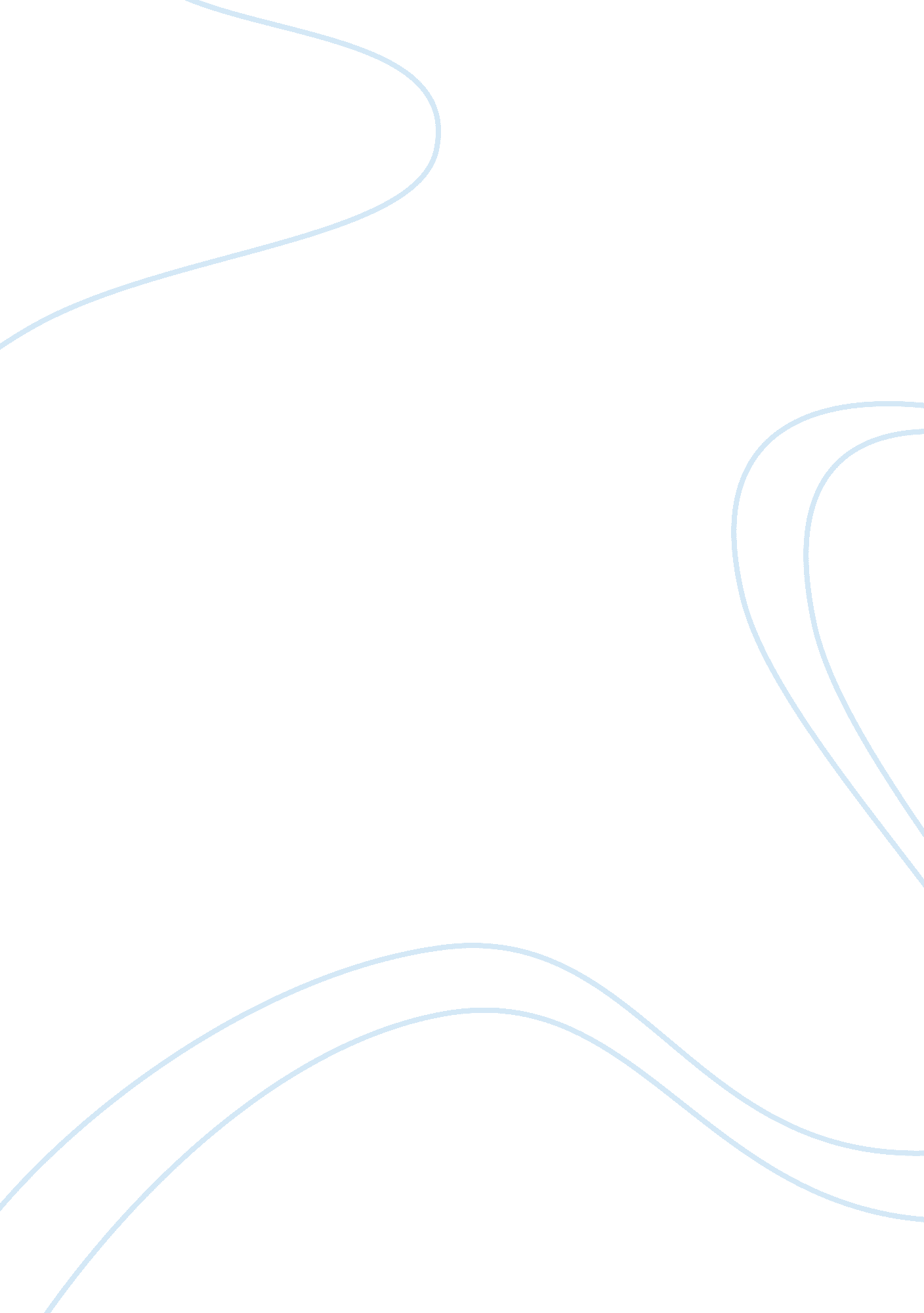 Ethical teachings and how they guide adherents in their daily lives essay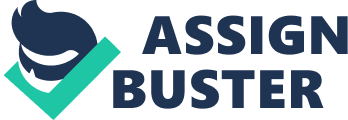 STUDIES OF RELIGION 1 Christianity Essay OUTLINE the principal ethical teachings in Christianity and DESCRIBE the importance of ethical teachings in the life of adherents. Outline – sketch in general terms; indicate the main features of Describe – provide characteristics and features Christian ethics are theological teachings which govern decision making and the moral position of the Church based on various sources of guidance. These are traditions, church authorities, human experience, the Natural Law, the Bible; in particular Jesus’s Commandment of love, the Beatitudes (Luke and Matthew) and the 10 Commandments (Exodus). Ethical teachings of the bible provide strong structure through which Christians can live their lives. A Christian’s life should look to faith in God which will bring salvation; the acceptance of wrongdoing and the necessity of repentance which will bring God’s forgiveness; and Jesus’ commandment of love which will dictate all ethics and morals in one’s personal, public and spiritual life. The Natural Law theory holds that some ethical laws are fundamental to human nature and are discoverable through the use of reason without reference to any conventions or judicial decisions. Virtually all Christians accepts the Bible as the basis of ethics, within a variety of Christian denominations there are differing views on how best to interpret and apply the ethics of the scriptures. Jesus’ commandment of love is the greatest commandment. The ten commandments of the Old Testament and two commandments given by Jesus summarise the basic ethical obligations of Christians and provide the framework to life. The Beatitudes are found in the New Testament and describe the characteristics of those who are deemed blessed by God. This blessing is not according to worldly standards but from a religious perspective and is everlasting. The Ten Commandments are found in the Old Testament. They provide the foundation for Christian ethics. These ten ‘ laws’ are cherished by Christians and are said to be handed to Moses from God. 